Графік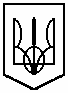 роботи басейну під час зимових канікул з 26.12.16 по 10.01.17Директор школи                                   Л.В. ХмеленкоНазва заходуДата проведення, часКласВідповідальний26.12.2016 р.26.12.2016 р.26.12.2016 р.26.12.2016 р.Вчуся плавати 1000 - 11001 - 4Щукін С.В.Плавання вільним стилем1100 – 12001 - 4Щукін С.В.Естафети, змагання1200 – 13005 - 7Щукін С.В.Заняття секції 1300 – 14007 - 11Щукін С.В.27.12.2016 р.27.12.2016 р.27.12.2016 р.27.12.2016 р.Заняття секції1000 - 11001 - 4Щукін С.В.Естафети, змагання1100 – 12001 - 4Щукін С.В.Ігри на воді1200 – 13005 - 7Щукін С.В.Вчуся плавати 1300 – 14007 - 11Щукін С.В.28.12.2016 р.28.12.2016 р.28.12.2016 р.28.12.2016 р.Ігри на воді1000 - 11001 - 4Щукін С.В.Вчуся плавати. Індивідуальні заняття1100 – 12001 - 4Щукін С.В.Заняття секції1200 – 13005 - 7Щукін С.В.Плавання вільним стилем1300 – 14007 - 11Щукін С.В.29.12.2016р.29.12.2016р.29.12.2016р.29.12.2016р.Плавання вільним стилем1000 - 11001 - 4Щукін С.В.Вчуся плавати 1100 – 12001 - 4Щукін С.В.Заняття секції1200 – 13005 - 7Щукін С.В.Естафети, змагання1300 – 14007 - 11Щукін С.В.30.12.2016р.30.12.2016р.30.12.2016р.30.12.2016р.Вчуся плавати 1000 - 11001 - 4Щукін С.В.Ігри на воді1100 – 12001 - 4Щукін С.В.Естафети, змагання1200 – 13005 - 7Щукін С.В.Заняття секції1300 – 14007 - 11Щукін С.В.03.01.2017р.03.01.2017р.03.01.2017р.03.01.2017р.Заняття секції1000 - 11001 - 4Щукін С.В.Естафети, змагання1100 – 12001 - 4Щукін С.В.Ігри на воді1200 – 13005 - 7Щукін С.В.Вчуся плавати 1300 – 14007 - 11Щукін С.В.04.01.2017р.04.01.2017р.04.01.2017р.04.01.2017р.Ігри на воді1000 - 11001 - 4Щукін С.В.Вчуся плавати. Індивідуальні заняття1100 – 12001 - 4Щукін С.В.Заняття секції1200 – 13005 - 7Щукін С.В.Плавання вільним стилем1300 – 14007 - 11Щукін С.В.05.01.2017р.05.01.2017р.05.01.2017р.05.01.2017р.Плавання вільним стилем1000 - 11001 - 4Щукін С.В.Вчуся плавати 1100 – 12001 - 4Щукін С.В.Заняття секції1200 – 13005 - 7Щукін С.В.Естафети, змагання1300 – 14007 - 11Щукін С.В.06.01.2017р.06.01.2017р.06.01.2017р.06.01.2017р.Вчуся плавати 1000 - 11001 - 4Щукін С.В.Ігри на воді1100 – 12001 - 4Щукін С.В.Естафети, змагання1200 – 13005 - 7Щукін С.В.Заняття секції1300 – 14007 - 11Щукін С.В.10.01.2017р.10.01.2017р.10.01.2017р.10.01.2017р.Вчуся плавати 1000 - 11001 - 4Щукін С.В.Плавання вільним стилем1100 – 12001 - 4Щукін С.В.Естафети, змагання1200 – 13005 - 7Щукін С.В.Заняття секції 1300 – 14007 - 11Щукін С.В.